СЕМИНАРНа базе МБДОУ д/с комбинированного вида  №3 «Алёнушка» прошел семинар для педагогов-психологов, учителей-логопедов и воспитателей дошкольных организаций Андроповского района. 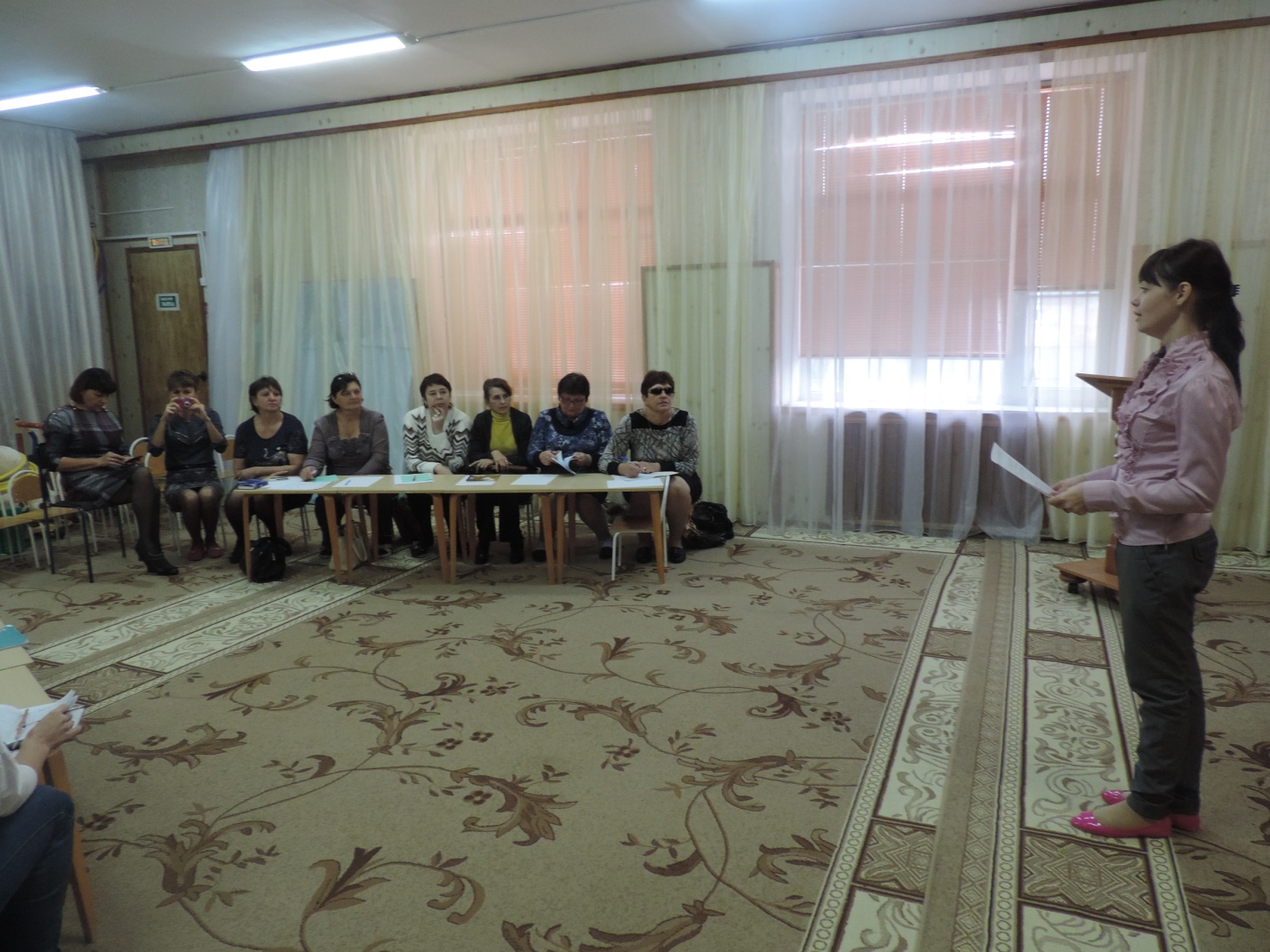 Семинар организован с  целью повышения профессиональной компетентности педагогов посредством распространения передового педагогического опыта по речевому развитию дошкольников. Семинар открыла руководитель методического объединения Гулая Ю.С., педагог-психолог МБДОУ д/с №3 «Алёнушка».Методист МКУ «АМЦСО» Лобова Г.В.,представила вниманию слушателей семинара  доклад: «Современные  подходы к организации речевого развития дошкольников в соответствии с требованиями ФГОС ДО»: «варианты отклонений речевого развития и причины речевых трудностей у детей могут быть различными. Это и задержка речи на стадии называния, перегруженность речи специфически «детскими» словами, плохое артикулирование. Активная речь может быть «отложена» по причине преобладания эмоционального общения с взрослым или по причине чрезмерной ориентации на предметный мир. Соответственно и приемы оказания помощи разнообразны. В дошкольном возрасте происходит практическое овладение речью. Основными направлениями речевого развития в дошкольном возрасте являются: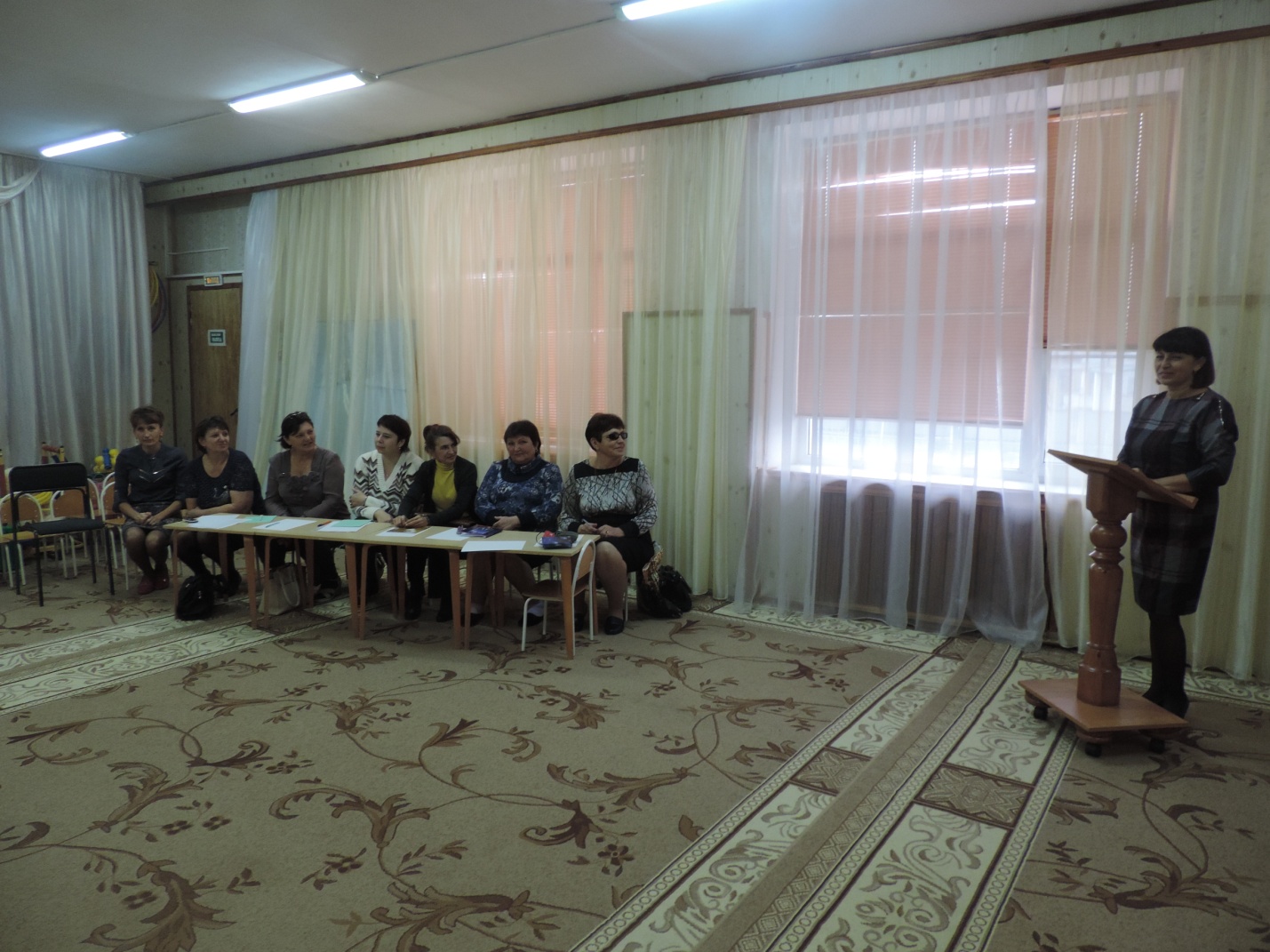 
- расширение словаря и развитие грамматического строя речи;
- убывание эгоцентризма детской речи;
- развитие функций речи;
- речь как орудие общения; 
- речь как орудие мышления, как средство перестройки психических процессов, средство планирования и регулирования поведения;
- развитие фонематического слуха и осознания словесного состава речи. Речевое развитие, включает  владение речью, как средством общения и культуры, обогащение активного словаря,  развитие связной, грамматически правильной,  диалогической и монологической речи.  А так же  развитие речевого творчества,  развитие звуковой и интонационной культуры речи, фонематического слуха,  знакомство с книжной культурой, детской литературой, понимание на слух текстов различных жанров детской литературы, формирование звуковой,  аналитико-синтетической активности,  как предпосылки обучения грамоте».Учитель-логопед д/с  №3 «Алёнушка» Люсова Н.В., представила      свой опыт работы по теме: «Использование схем моделей  в развитии речи старших дошкольников».  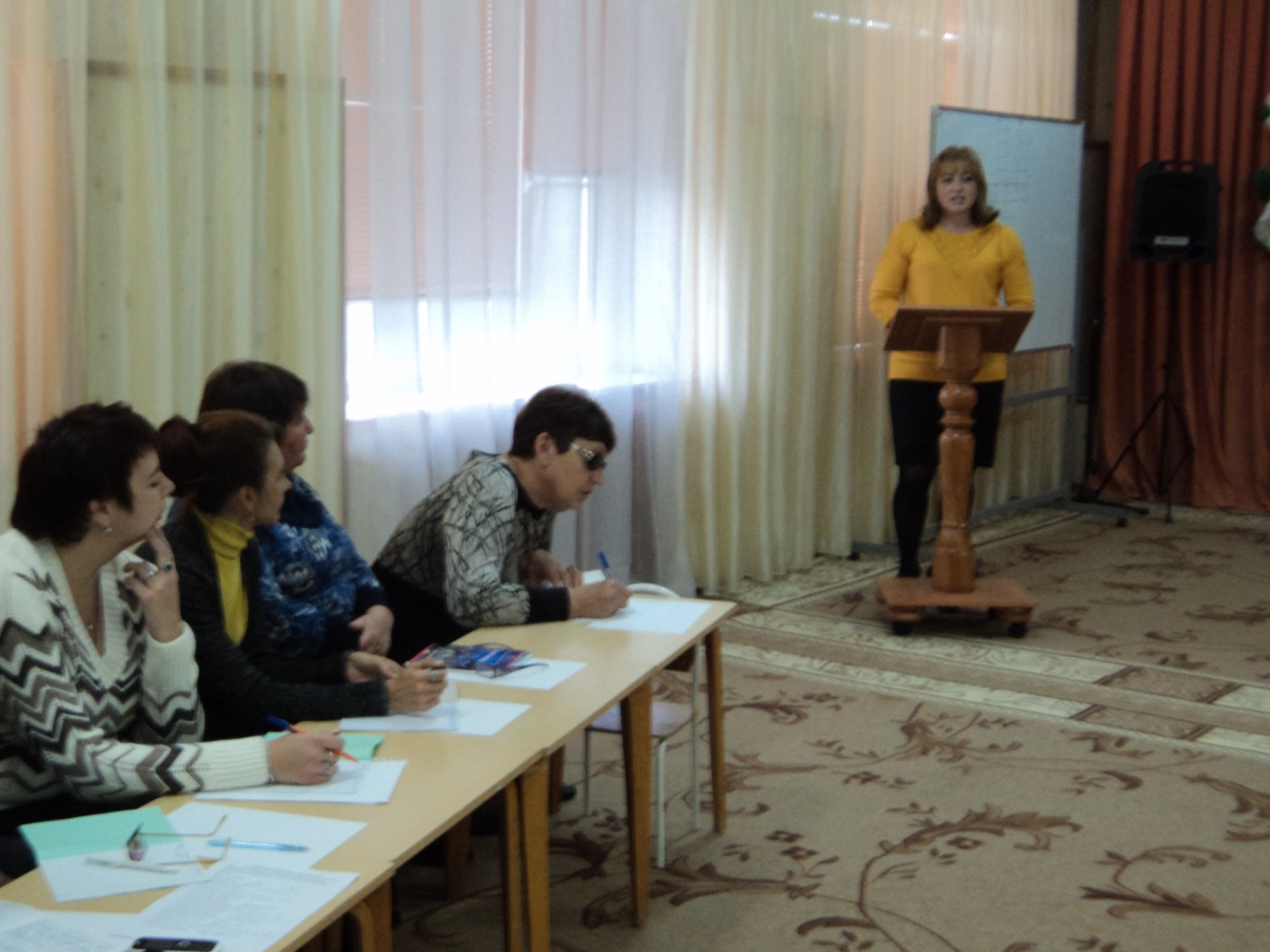  Представляя опыт работы, учитель-логопед                                                дала представление педагогам о развитии у  детей умения понимать  и рассказывать знакомые сказки с помощью графической аналогии, а также с помощью заместителей по «мнемотаблице»; познакомила  педагогов с методиками составления рассказов и сказок с помощью «мнемодорожек»  и «мнемотаблиц», дала рекомендации педагогам, как  развивать у детей умственную активность, сообразительность, наблюдательность, умение сравнивать, выделять существенные признаки с помощью данной методики. 	Во второй части семинара Руденко Л.А., учитель-логопед МБДОУ д/с №3 «Алёнушка» провела с  педагогами деловую игру. Игра  проведена с целью формирования у педагогов умений, являющихся базовыми в реализации педагогической компетентности. В ходе игры решались  следующие задачи:  Выявить уровень профессиональной подготовленности и общей культуры педагогов.Обобщить методический и практический материал по проблеме для осуществления педагогической деятельности.Предоставить возможность педагогам провести самооценку своих способностей.Мотивировать педагогов на развитие и совершенствование своих практических умений.Способствовать повышению у педагогов уровня педагогической компетентности посредством практических упражнений.Создать психологически комфортную атмосферу, активизировать потенциал группы.Применить различные виды работы группы для достижения задач семинара.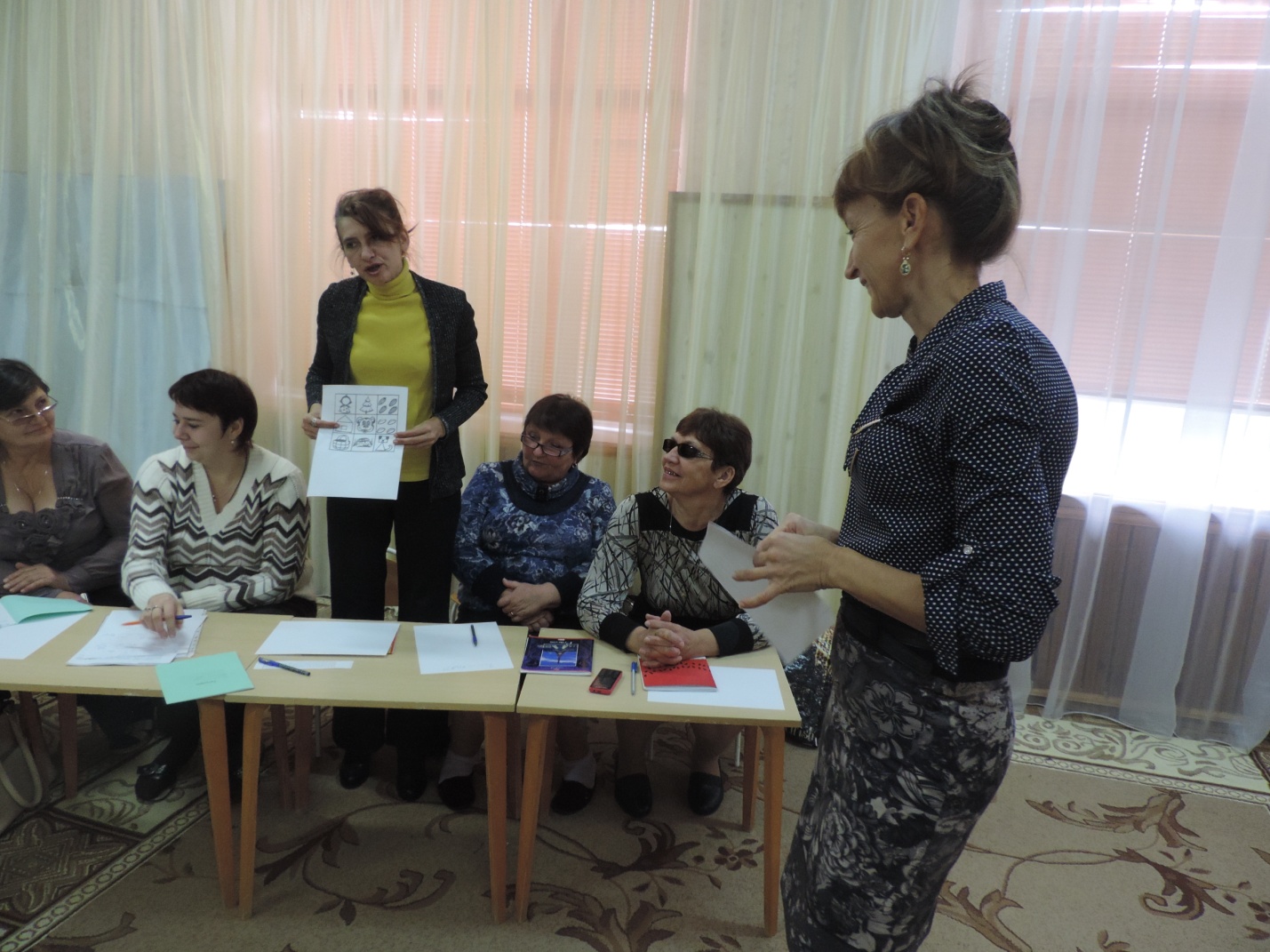 Игра проходила поэтапно:1.   Игра “Вопрос-ответ”, 2.  “Создай свой имидж”, 3. Доклад “Имидж педагога”, 4. Игра “Пятью пять”, 5. Решение педагогических ситуаций. Воспитательские позиции.В ходе игры использовались практические упражнения, игровые ситуации, беседа. 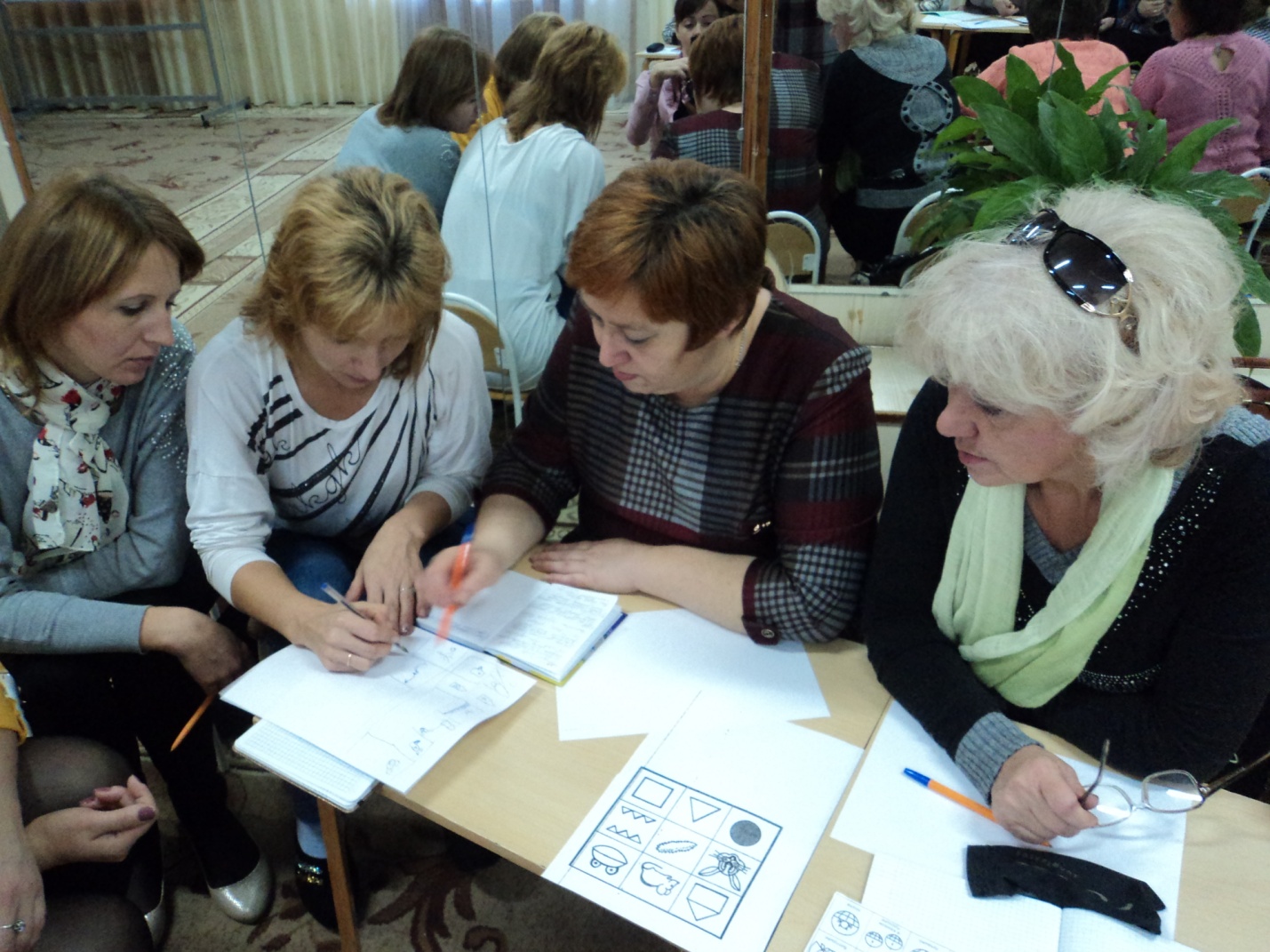 